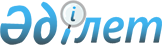 О признании утратившим силу приказа Министра финансов Республики Казахстан от 13 ноября 2012 года № 490 "Об утверждении квалификационных требований к аудиторским организациям по проведению обязательного аудита"Приказ Министра финансов Республики Казахстан от 26 июля 2013 года № 369

      В связи с внесением протеста Генеральной прокуратуры Республики Казахстан от 10 июля 2013 года № 2-010713-13-35319 ПРИКАЗЫВАЮ:



      1. Признать утратившим силу приказ Министра финансов Республики Казахстан от 13 ноября 2012 года № 490 «Об утверждении квалификационных требований к аудиторским организациям по проведению обязательного аудита» (зарегистрированный в Реестре государственной регистрации нормативных правовых актов за № 8132, опубликованный в газете «Казахстанская правда» от 12 января 2013 года № 10-11 (27284-27285), в газете «Егемен Қазақстан» от 12 января 2013 года № 16-20 (27959)).



      2. Департаменту методологии бухгалтерского учета, аудита реального сектора, внутреннего контроля Министерства финансов Республики Казахстан (Тулеуов А.О.) в недельный срок направить копию приказа в Министерство юстиции Республики Казахстан и обеспечить его официальное опубликование в периодических печатных изданиях.



      3. Настоящий приказ вступает в силу со дня его подписания.      Министр                                    Б. Жамишев
					© 2012. РГП на ПХВ «Институт законодательства и правовой информации Республики Казахстан» Министерства юстиции Республики Казахстан
				